DELEGATION MEDEF INTERNATIONAL		            KENYA20 - 22 FEVRIER 2023A adresser par courriel à : vtaboada@liaisonsmondiales.fr Contact  Véronique TABOADA -  +33 (0) 6 19 60 06 73   - LD : +33 1 45 57 77 10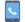 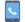 FORFAITS DELEGATION (sous réserve de disponibilité à la réservation) Retour Option 1 AF  □		Retour option 2 KLM □Cl. Eco : A1 □     A2 □       	     Mixte Premium/Affaire B □                    Cl. Affaire : C1 □ C2 □PROGRAMME PERSONNALISÉ A LA DEMANDE OU FORFAIT  LOGISTIQUE TERRESTRE     □Date départ et/ou retour …………………………………………………………..Préférence siège (sous réserve de disponibilité et d’un possible supplément tarifaire) : 			□ Hublot				□ CouloirCarte de fidélité Cie aérienne N°………………………………………………………………Je souscris l’Assurance Pack Multirisque avec option COVID : OUI □ 		NON □ 	(je détiens une assurance couvrant ce voyage)CONDITIONS DE VENTE / INSCRIPTION□ L’intégralité des prestations sera réglé à réception de facture, sans versement d’acomptePour la bonne évolution du dossier, ma participation ne pourra être définitivement validée qu’au paiement de son solde : au plus tard mardi 7 février 2023Mode de règlement :	              □ Carte bancaire Visa - Mastercard (lien sécurisé)	□ Virement bancaire	 		             □ AMEX IBAN : STE RELATIONS TOURISTIQUES LIAISONS MONDIALES – CREDIT DU NORD PARIS FELIX FAURE   FR76 3007 6020 3216 6249 0020 013 – BIC : NORDFRPPJe, soussigné(e) ………………………………………………, agissant pour moi-même et/ou pour le compte des autres personnes inscrites, certifie avoir pris connaissance des conditions générales et particulières de vente Mentions « lu et approuvé »					Date					                              					Signature.